                                                 1A,  (9 UE)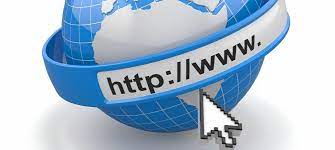 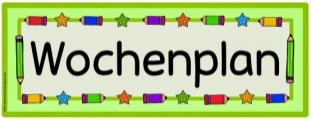 Einstieg (70 Minuten)SB S. 87 – gemeinsamOnline-Übung auf scook.at: Großschreibung, das/dass: Was weißt du schon?SB S. 88 / 89 – gemeinsamSB S. 90 / Nr. 7 +8Ausgabe WochenplanPlenum (50 Minuten)SB S. 92 / Nr. 10/11 (15 min.)SB S. 93 / Nr. 14 (10 min.)SB S. 94 / Nr. 17 (10 min.)SB S. 96 / Nr. 24, 25 (15 min.)HausübungenZT S. 39/ 4ZT S. 40/ 8ZT S. 40/ 9ZT S. 39 / 5Weitere Online-Übungen auf scook.atGroß oder klein? EXTRAGroß oder klein, das oder dass? – WiederholungSo viel zu finden im Internet! Online-CheckSurprise der Woche:JÖ-Lesespiel: Überblick verschaffen – Textabschnitt finden – mitlesen -  verdienen ODER: JA / NEIN – Spiel mit Beispielsätzen des Rechtschreibkapitels (siehe PP)BereichAufgabeSo viel zu finden im internet!So viel zu finden im internet!So viel zu finden im internet!So viel zu finden im internet!So viel zu finden im internet!DER WOCHE                                                 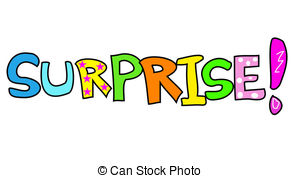 DER WOCHE                                                 DER WOCHE                                                 DER WOCHE                                                 DER WOCHE                                                 RECHT-SCHREIBUNGMit dem Leseplan Informationen erfassen 120 min.PLSB S. 87 / Nr. 1-2 RECHT-SCHREIBUNGMit dem Leseplan Informationen erfassen 120 min.PLSB S. 88 / Nr. 3-6 RECHT-SCHREIBUNGMit dem Leseplan Informationen erfassen 120 min.PLSB S. 89 / Nr. 7, 8RECHT-SCHREIBUNGMit dem Leseplan Informationen erfassen 120 min.EASB S. 90 / Nr. 9 RECHT-SCHREIBUNGMit dem Leseplan Informationen erfassen 120 min.EASB S. 91 / Nr. 9 b, c LRECHT-SCHREIBUNGMit dem Leseplan Informationen erfassen 120 min.PASB S. 91 / Nr. 9 d, e LRECHT-SCHREIBUNGGroßschreibung: Nomen und erste Wörter85 min.Achtung: SB S. 92/ Nr. 13 mit der Internetseite www.internet-abc.de erledigen!EAOnline-Übung Groß oder Klein?RECHT-SCHREIBUNGGroßschreibung: Nomen und erste Wörter85 min.Achtung: SB S. 92/ Nr. 13 mit der Internetseite www.internet-abc.de erledigen!PLSB S. 92 / Nr. 10, 11RECHT-SCHREIBUNGGroßschreibung: Nomen und erste Wörter85 min.Achtung: SB S. 92/ Nr. 13 mit der Internetseite www.internet-abc.de erledigen!EASB S. 92 / Nr. 12, 13RECHT-SCHREIBUNGGroßschreibung: Nomen und erste Wörter85 min.Achtung: SB S. 92/ Nr. 13 mit der Internetseite www.internet-abc.de erledigen!PLS. 93 / Nr. 14RECHT-SCHREIBUNGGroßschreibung: Nomen und erste Wörter85 min.Achtung: SB S. 92/ Nr. 13 mit der Internetseite www.internet-abc.de erledigen!EASB S. 93 / Nr. 15, 16 LRECHT-SCHREIBUNGDie dass-Schreibung65 min.PLSB S. 94 / Nr. 17RECHT-SCHREIBUNGDie dass-Schreibung65 min.PASB S. 94 / Nr. 18-22 LRECHT-SCHREIBUNGDie dass-Schreibung65 min.EASB S. 95 / Nr. 23 LRECHT-SCHREIBUNGDie das-Schreibung70 min.PLSB S. 96 / Nr. 24, 25RECHT-SCHREIBUNGDie das-Schreibung70 min.EASB S. 95 / Nr. 26-28RECHT-SCHREIBUNGDie das-Schreibung70 min.EASB S. 95 / Nr. 29Gerne auch am iPad!RECHT-SCHREIBUNGDie das-Schreibung70 min.EAOnline-Buch:das oder dass? LRECHT-SCHREIBUNGZielsicher! 30 min.EASB S. 97LESENLeserallye 20 min.EAFebruar-JÖ, ABSPORT 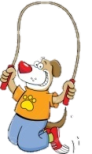 EA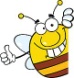 GroßschreibungEAZT S. 38 / Nr. 2, 3GroßschreibungEAZT S. 39 / Nr. 5,7ErzählperspektivenEAZT S. 40 / Nr. 10